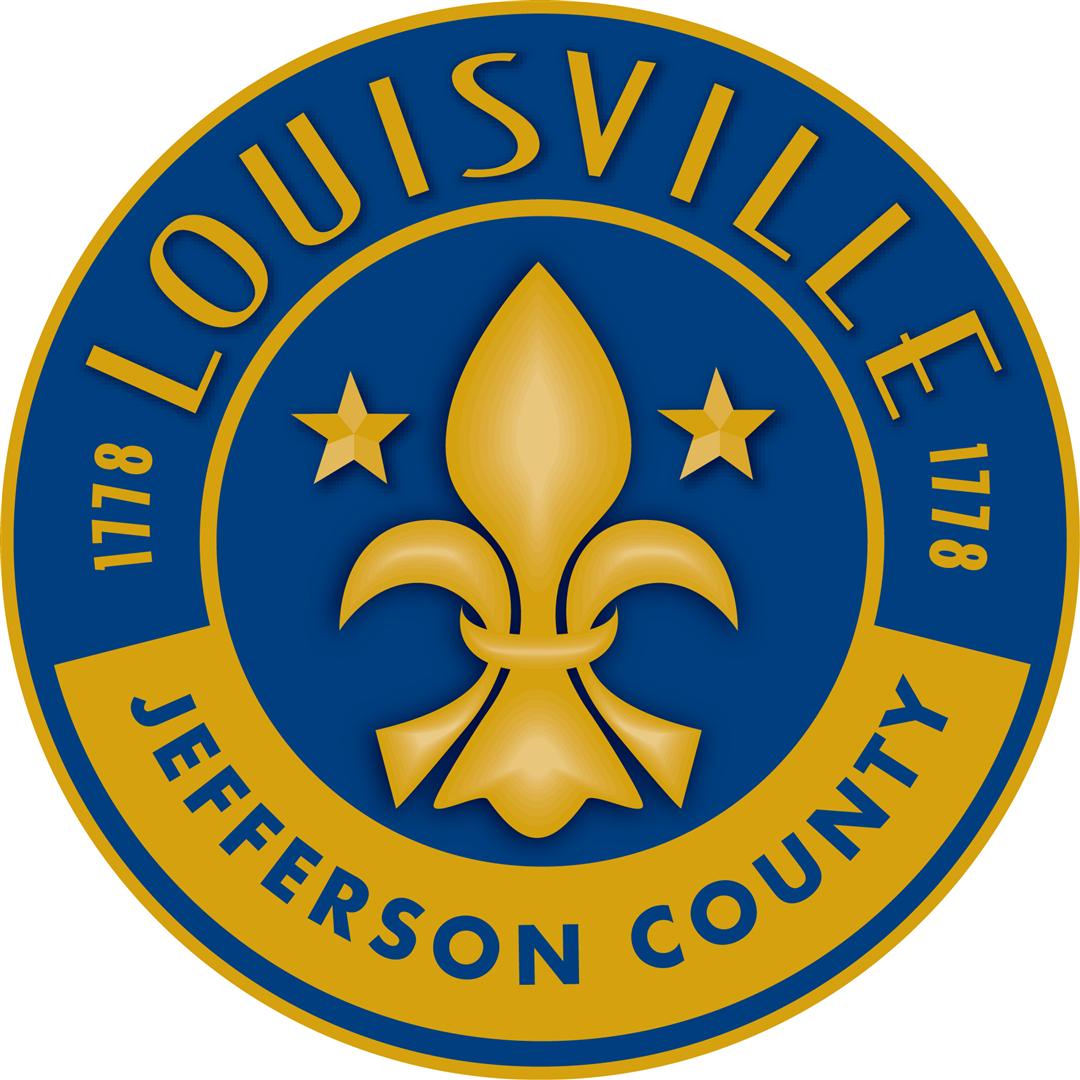 POSTED FROM JUNE 18, 2018 THROUGH JULY 6, 2018 ON WWW.LOUISVILLEKY.GOV AT LOUISVILLE DEPARTMENT OF HOUSING AND COMMUNITY DEVELOPMENT https://louisvilleky.gov/government/housing-community-development NOTICE OF FINDING OF NO SIGNIFICANT IMPACT AND
NOTICE OF INTENT TO REQUEST RELEASE OF FUNDSJune 18, 2018Louisville/Jefferson County Metro Government527 West Jefferson StreetLouisville, KY 40202These notices shall satisfy two separate but related procedural requirements for activities to be undertaken by the Louisville/Jefferson County Metro Government.REQUEST FOR RELEASE OF FUNDSOn or about July 7, 2018 the Louisville/Jefferson County Metro Government will submit a request to the U.S. Department of Housing and Urban Development (HUD) for the release of $29,575,000 in Choice Neighborhoods Initiative Implementation Grant funds and $15,000,000 in Community Development Block Grant funds. Additional funds utilized will include $41,500,000 in Louisville Metro Housing Authority Public Funds (Capital Funds, Section 8 Reserves, Section 5(h) Reserves and program income), 316 Project Based Section 8 Vouchers for on-site Beecher Terrace replacement units, to undertake a project known as the Beecher Terrace Redevelopment, the site being approximately 44.8 acres bordered on the south by West Muhammad Ali Blvd, east by South 9th Street, north by West Jefferson Street and west by South 13th Street, Louisville, KY, 40203.PROJECT SUMMARYThe overall redevelopment project for the Beecher Terrace site will include multi-family and senior housing that will support a mix of income levels through a combination of affordable, as well as market rate rents and home ownership price points. A portion of the housing units will receive subsidy assistance through the Louisville Metro Housing Authority public housing and project-based vouchers programs. All 59 existing buildings will be demolished in a phased approach. Phase I redevelopment is comprised of 117 senior apartments. Phases II-V of the plan includes 500 multifamily apartments in a variety of building types, unit sizes, and configurations to fit family needs and modern market demand. A mix of 3-story garden style apartment buildings and 2-story townhouses will include 1, 2 and 3 bedroom units with market standard finishes. The final on-site phase VI will include 20 home-ownership homes that will be separately developed from the multifamily housing.FINDING OF NO SIGNIFICANT IMPACTThe Louisville/Jefferson County Metro Government has determined that the project will have no significant impact on the human environment. Therefore, an Environmental Impact Statement under the National Environmental Policy Act of 1969 (NEPA) is not required. Additional project information is contained in the Environmental Review Record on file at Develop Louisville, Office of Housing and Community Development, 444 South 5th Street, 5th Floor, Louisville, KY 40202, and may be examined or copied weekdays 8:00 A.M. to 5:00 P.M. (excluding holidays). The Environmental Review documents can also be found at www.visionrussell.org and at www.louisvilleky.gov/government/housing-community-development.PUBLIC COMMENTSAny individual, group, or agency disagreeing with this determination or wishing to comment on the project may submit written comments to Mark Shircliffe, Environmental Review Officer, Develop Louisville, Office of Housing and Community Development, 444 South 5th Street, 5th Floor, Louisville, KY 40202 or via email at mark.shircliffe@louisvilleky.gov. All comments received no later than 18 calendar days after the posting will be considered by the Louisville/Jefferson County Metro Government prior to authorizing submission of a request for release of funds. Comments should specify which Public Notice they are addressing.RELEASE OF FUNDSThe Louisville/Jefferson County Metro Government certifies to HUD that Greg Fischer in his capacity as Mayor consents to accept the jurisdiction of the Federal Courts if an action is brought to enforce responsibilities in relation to the environmental review process and that these responsibilities have been satisfied. HUD’s approval of the certification satisfies its responsibilities under NEPA and related laws and authorities, and allows Louisville/Jefferson County Metro Government to use Program funds.OBJECTIONS TO RELEASE OF FUNDSHUD will accept objections to its release of funds and the Louisville/Jefferson County Metro Government‘s certification for a period of fifteen days following the anticipated submission date or its actual receipt of the request (whichever is later) only if they are on one of the following bases: (a) the certification was not executed by the Certifying Officer of the Louisville/Jefferson County Metro Government; (b) the Louisville/Jefferson County Metro Government has omitted a step or failed to make a decision or finding required by HUD regulations at 24 CFR Part 58; (c) the grant recipient has committed funds or incurred costs not authorized by 24 CFR Part 58 before approval of a release of funds by HUD/State; or (d) another Federal agency acting pursuant to 40 CFR Part 1504 has submitted a written finding that the project is unsatisfactory from the standpoint of environmental quality. Objections must be prepared and submitted in accordance with the required procedures (24 CFR Part 58) and shall be addressed to the HUD Louisville Field Office at 601 W. Broadway, Room 110, Louisville, KY 40202. Potential objectors should contact HUD to verify the actual last day of the objection period.Greg Fischer, Mayor